01.03.2022		 					                                       №   259О порядке расходования средств субсидии на обеспечение участия спортивных сборных команд муниципальных районов и городских округов Томской области в официальных региональных спортивных, физкультурных мероприятиях, проводимых на территории Томской области, за исключением спортивных сборных команд муниципального образования «Город Томск», муниципального образования «Городской округ – закрытое административно-территориальное образование Северск Томской области», муниципального образования «Томский район»В соответствии с решением Думы Колпашевского района от 23.04.2012 № 46 «О порядке расходования денежных средств, выделенных бюджету муниципального образования «Колпашевский район» из бюджета Томской области», соглашением от 11.02.2022 № 36 о предоставлении из областного бюджета бюджету муниципального образования «Колпашевский район» субсидии на обеспечение участия спортивных сборных команд муниципальных районов и городских округов Томской области в официальных региональных спортивных, физкультурных мероприятиях, проводимых на территории Томской области, за исключением спортивных сборных команд муниципального образования «Город Томск», муниципального образования «Городской округ – закрытое административно-территориальное образование Северск Томской области», муниципального образования «Томский район» (далее – Соглашение)ПОСТАНОВЛЯЮ: 1. Установить, что средства субсидии на обеспечение участия спортивных сборных команд муниципальных районов и городских округов Томской области в официальных региональных спортивных, физкультурных мероприятиях, проводимых на территории Томской области, за исключением спортивных сборных команд муниципального образования «Город Томск», муниципального образования «Городской округ – закрытое административно-территориальное образование Северск Томской области», муниципального образования «Томский район» (далее – Субсидия), выделенные бюджету муниципального образования «Колпашевский район» из областного бюджета расходуются на софинансирование оплаты проезда членам спортивных сборных команд муниципального образования «Колпашевский район» до места проведения официальных региональных спортивных, физкультурных мероприятий и обратно, их питания и проживания в дни проведения официальных региональных спортивных, физкультурных мероприятий, проводимых на территории Томской области:в 2022 году в объёме 222 200 (Двести двадцать две тысячи двести) рублей 00 копеек,в 2023 году в объёме 194 600 (Сто девяносто четыре тысячи шестьсот) рублей 00 копеек,в 2024 году в объёме 194 600 (Сто девяносто четыре тысячи шестьсот) рублей 00 копеек.2. Главным распорядителем средств Субсидии является Управление по культуре, спорту и молодёжной политике Администрации Колпашевского района (далее - Управление).3. Управлению:3.1. Обеспечить целевое использование средств Субсидии.3.2. Обеспечить выполнение условий соглашения, заключённого между Администрацией Колпашевского района и Департаментом по молодёжной политике, физической культуре и спорту Томской области (далее – Департамент).3.3. Предоставлять Департаменту ежеквартально, не позднее 10 числа месяца, следующего за отчётным периодом, отчёт о расходах бюджета муниципального образования «Колпашевский район» по форме согласно Приложению  № 3 к Соглашению.3.4. Предоставлять Департаменту ежеквартально, не позднее 7 числа месяца, следующего за отчётным периодом, отчёт об использовании межбюджетных трансфертов из областного бюджета муниципальными образованиями и территориальным государственным внебюджетным фондом по форме 0503324 ТО в системе «БАРС. Web-Бюджетная отчётность».3.5. Предоставлять в Департамент отчёт о целевом использовании Субсидии ежеквартально в срок до 10 числа месяца, следующего за отчётным периодом и за год не позднее 20 января года, следующего за годом в котором была получена субсидия по форме согласно Приложению № 5 к Соглашению.3.6. Обеспечить достижение значения показателя результативности использования Субсидии в соответствии с Приложением № 2 к Соглашению.В случае недостижения установленного значения показателя результативности использования субсидии по итогам отчетного финансового года и в срок до первой даты представления отчётности о достижении значений показателей результативности использования субсидии в соответствии с Соглашением в году, следующем за годом предоставления субсидии, указанные нарушения не устранены, обеспечить возврат из бюджета муниципального образования в областной бюджет средства Субсидии.3.7. Предоставлять в Департамент отчёт о достижении значения показателя результативности ежегодно не позднее 20 января года, следующего за годом, в котором была получена Субсидия по форме согласно Приложению № 4 к Соглашению.3.8. Обеспечить своевременный возврат неиспользованных средств Субсидии по целевому назначению в областной бюджет в соответствии с действующим законодательством.4. Настоящее постановление вступает в силу с даты его подписания.5. Опубликовать настоящее постановление в Ведомостях органов местного самоуправления Колпашевского района и разместить на официальном сайте органов местного самоуправления муниципального образования «Колпашевский район».6. Контроль за исполнением настоящего постановления возложить на начальника Управления по культуре, спорту и молодёжной политике Администрации Колпашевского района Пшеничникову Г.А.И.о.Главы района 								     А.Б.АгеевГ.А.Пшеничникова5 27 40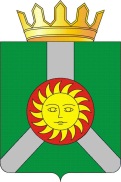 АДМИНИСТРАЦИЯ  КОЛПАШЕВСКОГО РАЙОНА ТОМСКОЙ ОБЛАСТИПОСТАНОВЛЕНИЕАДМИНИСТРАЦИЯ  КОЛПАШЕВСКОГО РАЙОНА ТОМСКОЙ ОБЛАСТИПОСТАНОВЛЕНИЕАДМИНИСТРАЦИЯ  КОЛПАШЕВСКОГО РАЙОНА ТОМСКОЙ ОБЛАСТИПОСТАНОВЛЕНИЕ